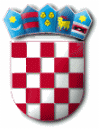 Na temelju članka 45. Statuta Općine Punat („Službene novine Primorsko-goranske županije“ broj 8/18, 10/19, 3/20 i 3/21) općinski načelnik raspisujeNATJEČAJza pružanje ugostiteljskih usluga za vrijeme održavanja koncerta ŠajetePrikupljaju se ponude za pružanje ugostiteljskih usluga u prostoru „Narodnog doma“ u Puntu, Novi put 2, za vrijeme koncerta Šajete koji će se održati dana 3. lipnja 2022. godine.Početna naknada za pružanje usluga iznosi 750,00 kuna.Ponuditelj je uz plaćanje naknade dužan:pružiti ugostiteljsku ponudu;prostor dan na korištenje održavati urednim i čistim.Ugostiteljske usluge hrana i piće pružaju se u skladu sa zakonskim propisima i propisanim standardima za obavljanje svoje djelatnosti.Pravo podnošenja ponuda imaju fizičke i pravne osobe registrirane za obavljanje djelatnosti ugostiteljstva.Ponuditelji mogu podnijeti ponudu pod uvjetom da s danom isteka roka za dostavu ponuda imaju podmirene sve obveze prema Općini Punat. 									  Ponuda za sudjelovanje u natječaju mora sadržavati:Naziv (ime i prezime) i adresu ponuditelja, OIB te telefonski broj odgovorne osobe ponuditelja;Presliku rješenja o upisu u sudski registar ili obrtnice, iz kojih je vidljiva registracija za obavljanje djelatnosti ugostiteljstva;Visinu ponuđene naknadeMjerila i način odabira najpovoljnije ponude:Najpovoljnijom ponudom smatrat će se ponuda koja uz ispunjenje uvjeta iz Natječaja sadrži i najviši iznos ponuđene naknade. U slučaju da dva ili više ponuditelja dostave identične ponude organizirat će se usmeno nadmetanje o čemu će ponuditelji dobiti pisani poziv o vremenu i mjestu njenog održavanja.Najpovoljniji ponuditelj dužan je zaključiti Ugovor o korištenju najkasnije do 31. svibnja 2022. godine, u protivnom Ugovor će se sklopiti s prvim sljedećim najpovoljnijim ponuditeljem uz uvjete iz ovog Natječaja. Iznos naknade plaća se jednokratno prilikom sklapanja ugovora.Ponude se dostavljaju u zatvorenoj omotnici s naznakom:„NE OTVARATI – ZA NATJEČAJ NARODNI DOM“na adresu: OPĆINA PUNATPovjerenstvo za provedbu javnog natječajaNovi put 251521 PunatPonude se predaju neposredno na urudžbeni zapisnik ili putem pošte preporučenom pošiljkom, a rok za dostavu ponuda je 5 dana od dana objave natječaja na službenoj web stranici Općine Punat (www.punat.hr) i na oglasnim pločama do 13:00 sati neovisno o načinu dostave. Natječaj će se objaviti dana 23. svibnja 2022. godine.Ponude koje pristignu 27. svibnja 2022. godine nakon 13,00 sati bez obzira na način dostave smatraju se zakašnjelima.Zakašnjele i nepotpune ponude neće se razmatrati. Nepotpuna ponuda je ona koja ne sadrži sve priloge koji se traže po Natječaju.Izbor ponuda obavit će javnim otvaranjem ponuda dana 27. svibnja 2022. godine u 13:30 sati.Sve dodatne informacije mogu se dobiti u Općini Punat ili na broj telefona 051/854-140.                      OPĆINSKI NAČELNIK	    Daniel Strčić,bacc.inf.,v.r.R E P U B L I K A   H R V A T S K APRIMORSKO – GORANSKA ŽUPANIJAOPĆINA PUNATOPĆINSKI NAČELNIKKLASA: 335-02/22-01/2URBROJ: 2170-31-03/14-22-1Punat, 23. svibnja 2022. godine